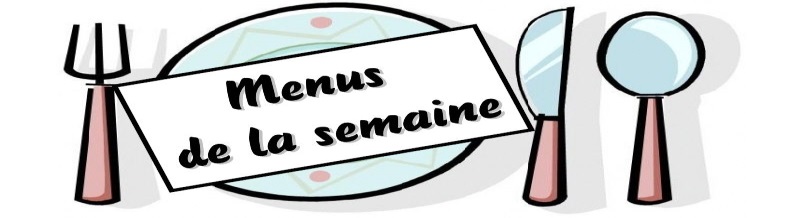 CES MENUS SERONT RESPECTES EN FONCTION DES AVANTAGES ET DES IMPERATIFS DU MOMENT. 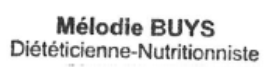 LUNDI 19 JUINSALADE DE TOMATESHOT DOGYAOURT BIOFRUIT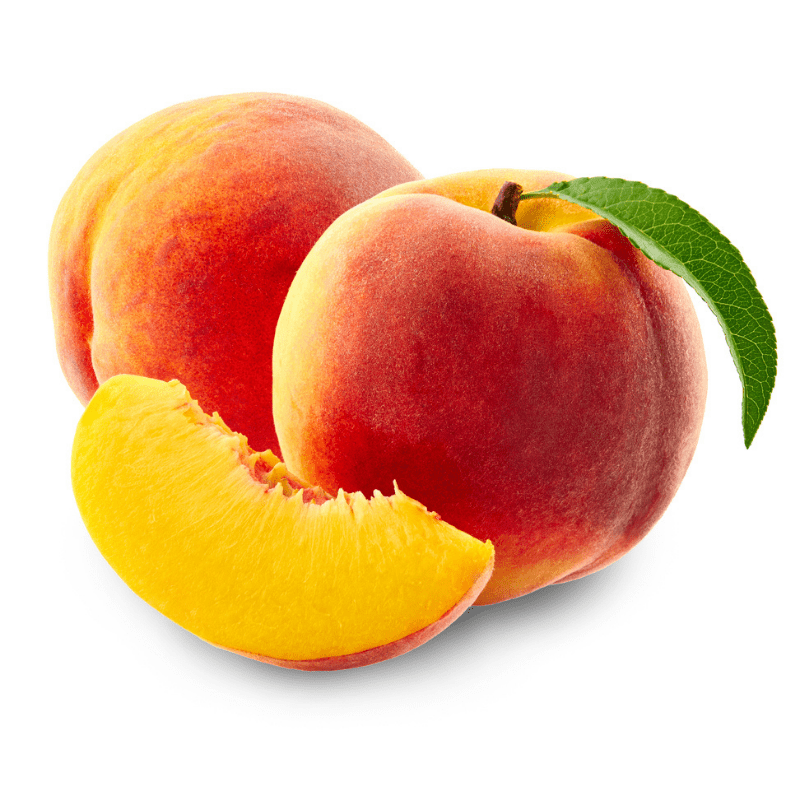 MARDI 20 JUINSALADE DE POIS CHICHES BIOARAIGNÉE DE VEAUGRATIN DE COURGETTES BIOFROMAGE BIOCOMPOTE BIO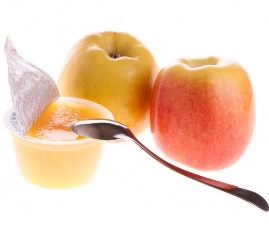 JEUDI 22 JUINMenu végieSALADE VERTEDÉS DE FROMAGERATATOUILLEOMELETTE AU FROMAGE BIOFROMAGE BIOFRUIT DE SAISON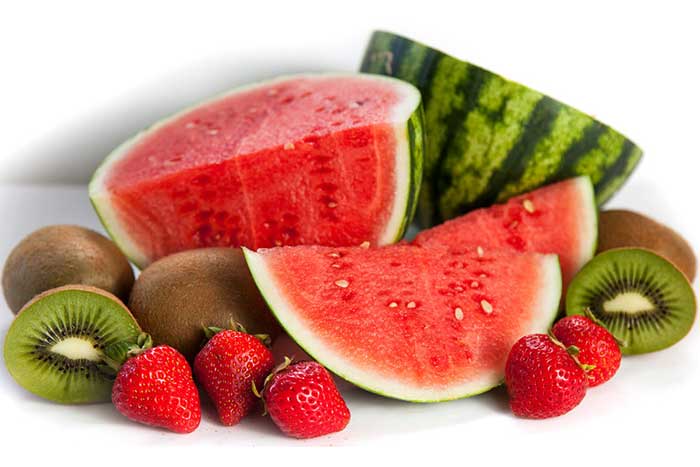 VENDREDI 23 JUINSALADE COMPOSÉE OCÉANEFISH AND CHIPSFROMAGE BIO FRUIT DE SAISON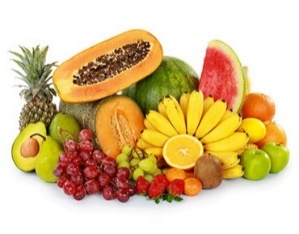 